Семейная гостиная  «Воспитание любви к природе».

Форма проведения: игра-путешествие.

Задачи: обсудить с родителями проблему формирования экологической культуры ребенка; способствовать повышению роли семьи в воспитании у детей любви к природе, формированию правил экологически грамотного взаимодействия с окружающей средой.

Подготовительный этапОформить приглашение родителям на собрание в виде листочков.Записать фонограмму «Звуки природы».Подготовить памятку для родителей «Правила поведения в лесу». Ход мероприятия  Ведущий:  Человек стал человеком, когда услышал шепот листьев, песню кузнечика, журчание весеннего ручейка, звон серебряных колокольчиков, пение птиц в бездонном летнем небе, зазывая вьюги, ласковый плеск воды и торжественную тишину ночи – услышал и, затаив дыхание. Слушает сотни и тысячу лет эту чудесную музыку жизни.

Вдумайтесь в содержание призыва к нам Михаила Пришвина: «Для рыбы нужна чистая вода – будем охранять наши водоемы. В лесах, горах живут разные ценные животные – будем охранять наши леса, степи, горы. Рыбе – вода, зверю – лес, степи, горы. А человеку нужна родина. И охранять природу – значит охранять Родину».
Сегодня мы на родительском собрании поговорим об этом красивом, безграничном и живом мире природы, а самое главное – вместе подумаем о том. Как можно в детском саду и в семье воспитывать у детей чувство любви к этому миру. Как охранять Землю – наш большой дом, в котором мы живем.
 Коллективное обсуждение вопросов:  Ведущий:  Скажите, пожалуйста, свою точку зрения по следующим вопросам:

- Любит ли ваш ребенок природу? В чем это проявляется?

- Как вы думаете. Почему одни дети любят природу, оберегают животных, а другие – нет?

- Часто ли вы бываете с ребенком на природе? Как происходят такие прогулки?

- Приходилось ли вам вместе с ребенком наблюдать природные явления. Приметы, учить стихи о природе? 

- Приходилось ли вам вместе с ребенком сажать деревья. Заготавливать корм для зимующих птиц. Кормить их, собирать лекарственные травы?

- Что больше всего. По вашему мнению, помогает воспитанию сострадания, доброго отношения ко всему живому?

  Ведущий:  Вы хотели бы отправиться в поход? Я приглашаю вас отправиться в лес. Путешествуя, мы будем говорить не только о красоте природы, ее жителях, но и поговорим и о бережном отношении к Земле – к дому, в котором мы живем. Кроме этого, мы должны серьезно подумать, что угрожает нашей планете, с чем нужно нам бороться всем вместе, чтобы наша Земля была чистой и красивой.Заходит Путешественник.Путешественник: Сегодня я путешественник. И я предлагаю всем отправиться в путешествие сказочный лес. Вы согласны? Ну, тогда вперед, мы с вами отправляемся в путь! Ведущий:  Постойте-постойте, в поход ведь нужно идти обязательно с рюкзак и нужно взять с собой необходимые в походе вещи.1 задание:  «Нужные вещи в походе»

Нужно собраться в поход. А что бы вы взяли с собой сейчас узнаем.Я маленький, да удаленький,Стоит на меня взглянуть,

И тотчас узнаешь путь. (Компас)
Он в походе всем нам нужен,Он с кострами очень дружен,

Можно в нем уху сварить,

Чай душистый вскипятить. (Котелок)
В деревянном домикеПроживают гномики.

Уж такие добряки-

Раздают всем огоньки. (Спички)
Два ремня висят на мне,Ест карманы на спине.

Коль в поход идешь со мной,

Я повисну за спиной. (Рюкзак)
Я горячее храню, я холодное храню,Я и печь, и холодильник вам в походе заменю. (Термос)
Этот глаз – особый глаз,Быстро взглянет он на вас,

И появится на свет

Самый точный ваш портрет (Фотоаппарат)Путешественник: Рюкзак собрали - путешествие начинается! А отправимся мы в путь на веселом паровозике. Я буду машинистом, а вы пассажирами. Всем необходимо встать друг за другом, взять за талию впереди стоящего. Когда начнется движение, вы будете повторять все движения за мной.Музыкально-ритмическая игра «Веселый паровозик».Путешественник: Посмотрите куда мы попали! Вокруг нас лес! Давайте представим, какие красивые деревья здесь растут, как хорошо пахнут цветы! Все деревья разные и необычные, ведь мы с вами не в простом лесу, а в волшебном.Сейчас каждый из вас представит себя любым деревом или цветком. Подумайте, кто вы: дерево или цветок? Ваши ноги – это корни, которые прочно держат вас в земле, вы твердо и уверенно стоите на земле. Ваши руки – стебли и ветки. Они качаются под действием легкого теплого ветерка.Игра-релаксация «Деревья».2 задание: Какая будет погода?

В походе погоду можно предсказать по различным признакам. Умеете ли вы это делать?Ворон каркает к….(дождю)Обильная роса утром – погода днем будет….(хорошая)Воробьи купаются в пыли или в луже….(будет дождь)Ласточки летают низко над землей – к …(дождю)Если мошкара вьется кругами – к ……(хорошей погоде), лезет в лицо – к …..(дождю)Идет дождь, на лужах пузырьки – о чем это говорит? (дождь будет идти долго)Молодцы! Думаю, что плохая погода вас не застанет в пути.Путешественник: Что-то мы задержались, а нам нужно идти дальше.
                                     Игра «Ручеёк».3 задание: Лечебница.
Ведущий: Лес, как сказочное царство,

Там кругом растут лекарства.

В каждой травке, в каждой ветке-

И микстура и таблетки.

Нужно только не лениться,

Нужно только научиться

Находить в лесу растения,

Что пригодны для лечения!     Для вас загадки о лекарственных растениях. Отгадайте их и назовите, для чего принимают эти растения в лечебных целях.Ты растение не тронь – жжется больно, как огонь. (^ Крапива. Отваром моют голову, а также останавливает кровь)Тонкий стебель у дорожки,На конце его сережки.

На земле лежат листки -

Маленькие лопушки. (Подорожник. Лечит ранки, порезы; применяется при желудочных болезнях)Белая корзинка, золотое донце. (Ромашка. Используют для полоскания горла при ангине; ополаскивают волосы).Назовите травянистые растения или кустарники, которыми можно вылечиться от простуды. ( Брусника и клюква – при высокой температуре, ангине; черная смородина и ромашка – при заболевании горла; морошка – средство от кашля)Ведущий: Лекарственные травы и растения приносят большую пользу людям, поэтому относитесь к ним бережно: не вырывайте растения с корнем, не собирайте растения на одном месте. Часть их оставляйте в природе.   Путешественник:  В этом лесу есть и животные! Давайте мы с вами покажем, какие звери могут жить в этом лесу. Показывать необходимо только мимикой, движениями и жестами. Говорить нельзя. Родители – это взрослое животное, а ребенок – детеныш. А мы с вами должны догадаться, какое животное мы увидели.Игра «Изобрази животное».Ведущий: В необычном лесу обитает волшебное животное. Оно доброе, но немного пугливое. Поэтому его нельзя увидеть, но можно помечтать и представить. Животное может быть разной формы, большое или маленькое, толстое или худое, с одной ногой или несколькими головами. А может оно крылатое? А может у него есть 3 уха или 5 хвостов? А вдруг его тело покрыто шипами, а на носу растут рога? Возможно, его тело гладкое и переливается всеми цветами радуги? Или оно покрыто приятной шелковой шерсткой, которую так и хочется погладить? У этого волшебного животного могут быть когти, а могут быть мягкие лапки. А вдруг у него всего один огромный глаз или они маленькие и их очень много и расположены они по всему туловищу? У каждого из вас свое волшебное животное.Наш волшебный лес пока пустой. Но лес без животных не может называться лесом. И я сейчас предлагаю вам нарисовать это волшебное животное и поселить его в этом лесу. Ваше животное может идти по дороге, а может лететь по воздуху или прыгать с дерева на дерево. Возможно, оно живет в реке или прячется под бережком. Помните, наш лес волшебный и живет в нем волшебное животное, а значит, выглядит оно необычно. И, конечно, не забудьте назвать свое животное. Пожалуйста, приступайте к работе. Рисуйте вместе, учитывая, мнение друг друга.Дети с родителями рисуют волшебное животное в сопровождении спокойной музыки.Ведущий: Вот и пришла пора заселить наш волшебный лес.Дети с мамами по очереди выходят к мольберту и расставляют своих животных, называя их.Давайте полюбуемся на наш волшебный лес. В нем теперь поселилось много необычных животных, и он ожил. Я слышу, как поют птицы, как рычат, пищат, трещат на все голоса животные. Это очень живой и веселый волшебный лес.Путешественник: Наше путешествие подходит к концу, и нам пора возвращаться домой. Наш веселый паровозик уже ждет нас.Путешественник прощается и уходит.Музыкально-ритмическая игра «Веселый паровозик».Ведущий:  Мы приехали в детский сад.  Берегите и охраняйте природу.  Помните! Бумага, брошенная вами, будет лежать на Земле более двух лет, консервная банка – более 30 лет, полиэтиленовый пакет – 200 лет, стекло – 1000 лет.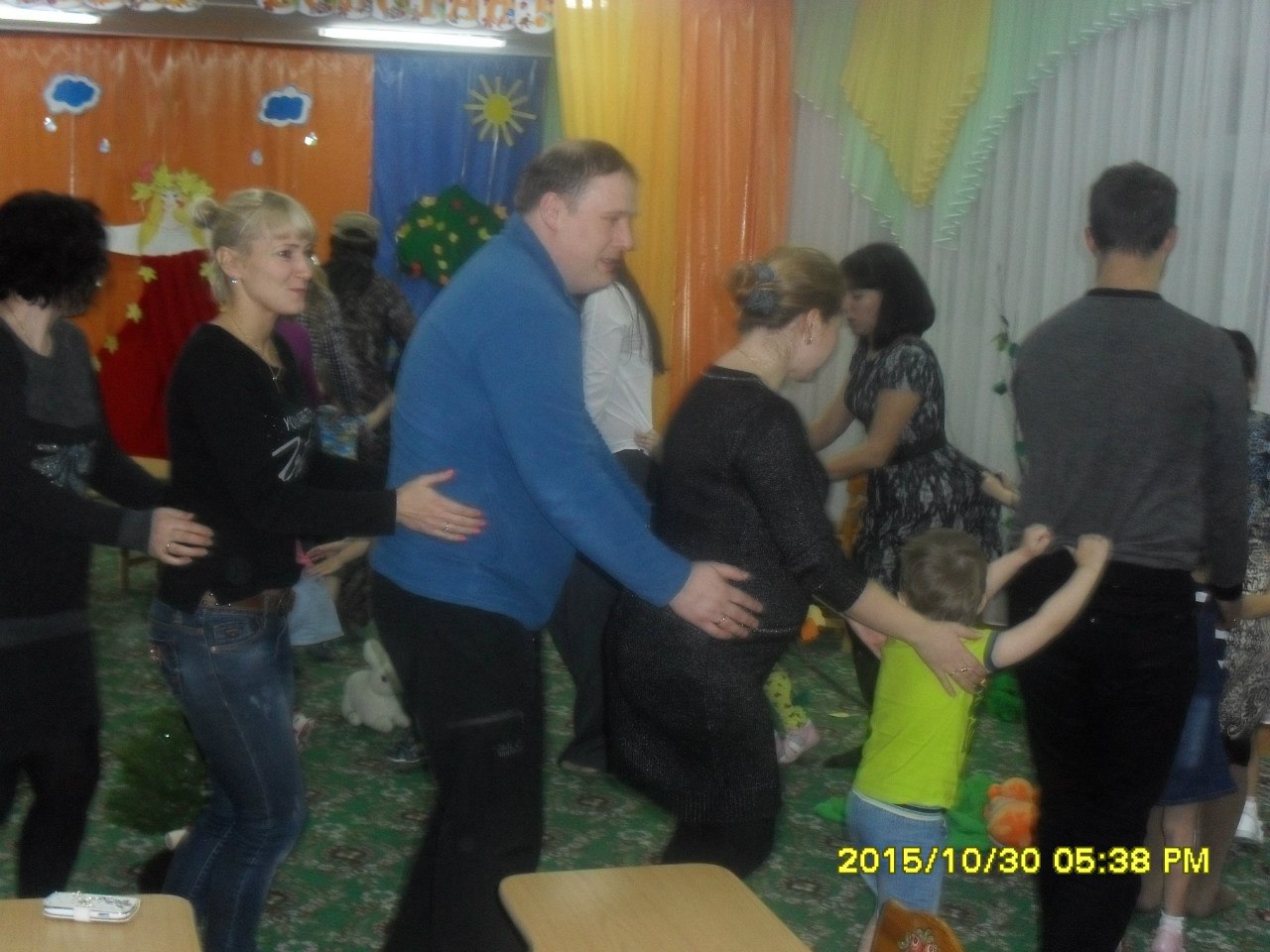 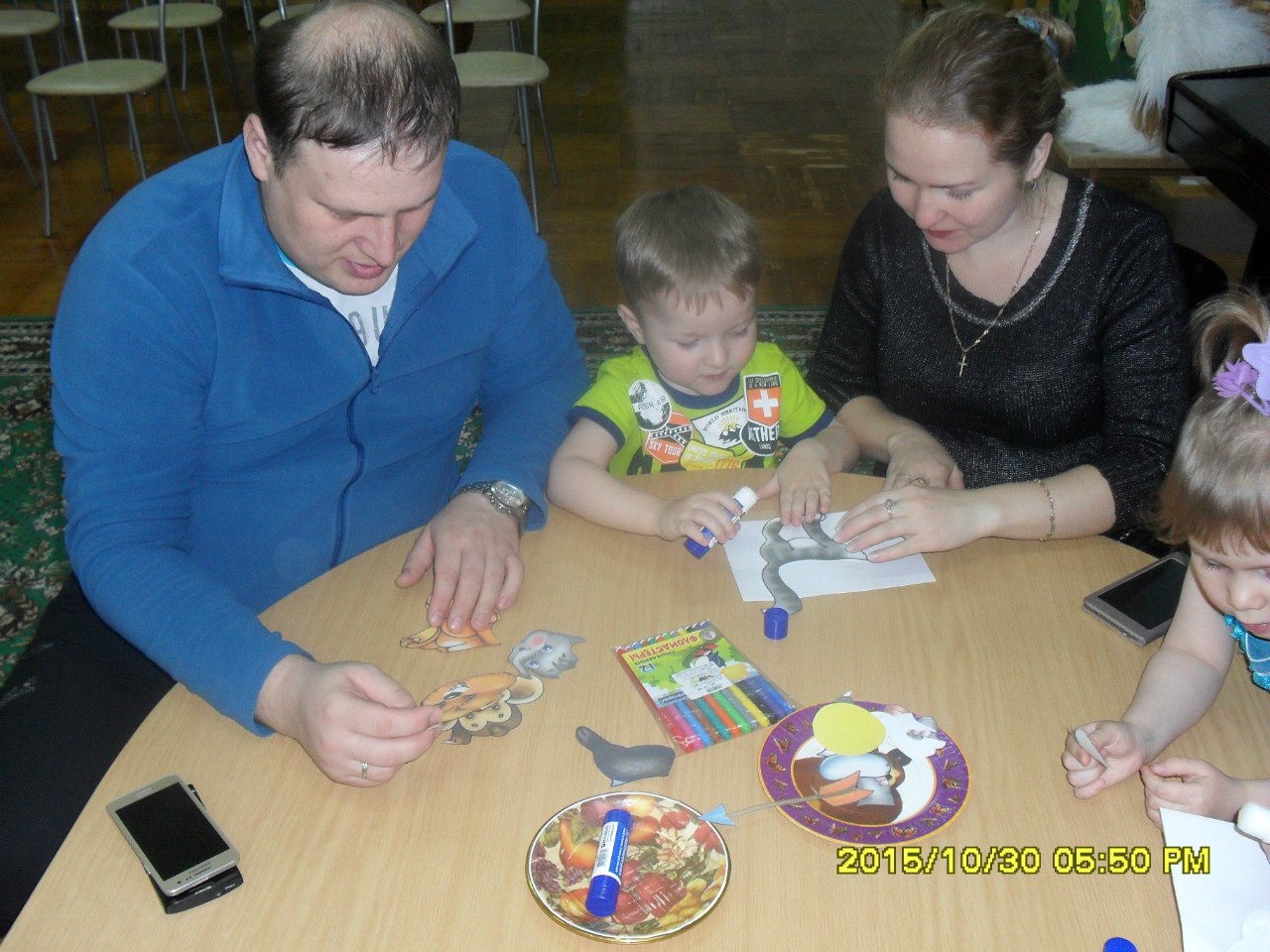 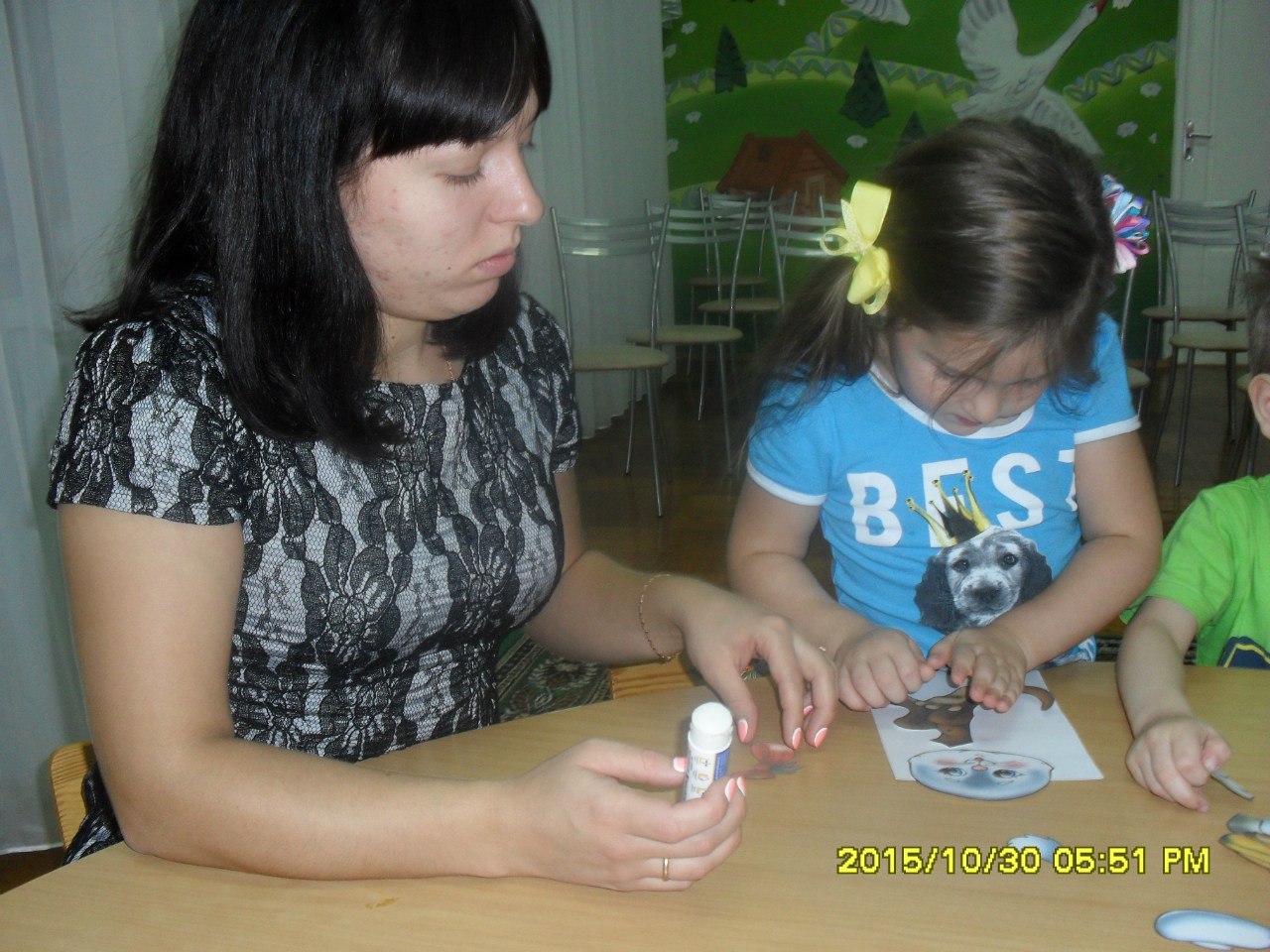 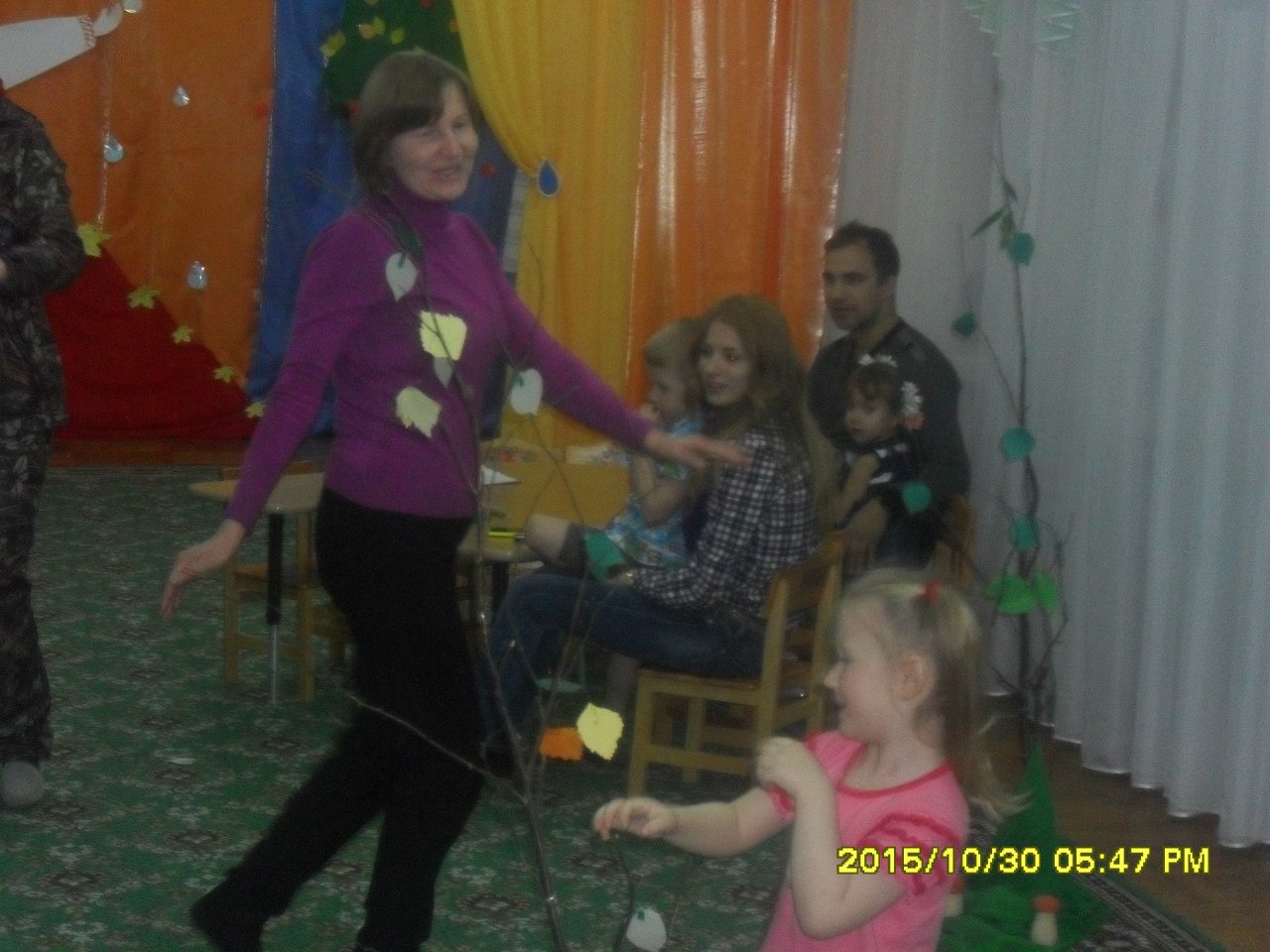 